Завдання для асинхронного формату дистанційного навчанняна 26 травня 2022 року1  клас2 клас3 клас4 класНавчання грамоти (письмо).Побудова і записування речень з службовими словами.Виконання мовних вправ.https://www.youtube.com/watch?v=PGVghGJnVQYhttps://www.youtube.com/watch?v=K1szy5iDfHoМатематика.Числа 1 -100. Дії з числами. Задачі, які розв'язуються послідовно, на зменшення числа та знаходження суми.https://www.youtube.com/watch?v=-vbog_pSmGchttps://www.youtube.com/watch?v=aHICrjalQC0ЛогопедіяВиконати артикуляційні вправи ,,Голочка,, - ,,Лопатка,,,,Гірка,, - ,, Годинник,,,, Посмішка,, - ,,Трубочка,,,,Коник,, - ,,Грибок,,,,Варення,, - ,,Чашка,,Визначити останній звук у словах: пух, суп, рис, дим, гараж, гарбуз, велосипед, сом, паркан, сервант, зубЗакріплення правильної вимови звука Ш у словах та реченняхhttps://m.youtube.com/watch?v=OXI_PJo8xEEУкраїнська моваТема: Повторення , закріплення і застосування знань про текст.Перейдіть за посиланням і опрацюйте тему: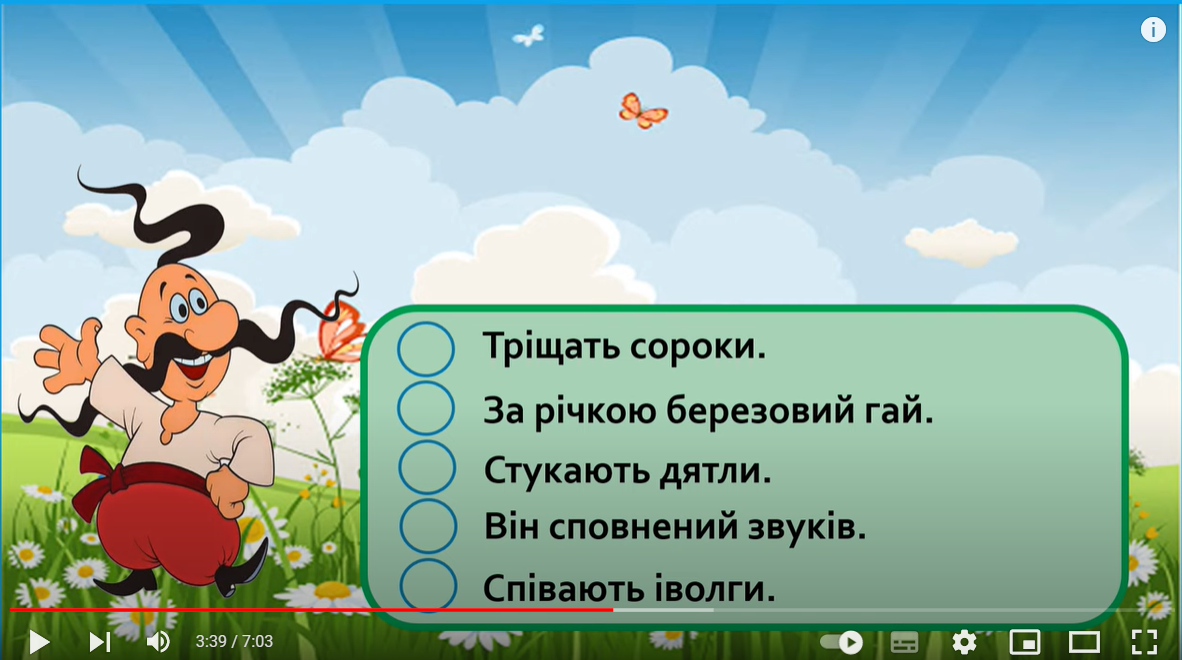 https://youtu.be/RpmfkSOaFWQЧитанняТема: Як здійснити мрію. Про пасажирський лайнер і паперовий літачок.Перейдіть за посиланням і опрацюйте тему: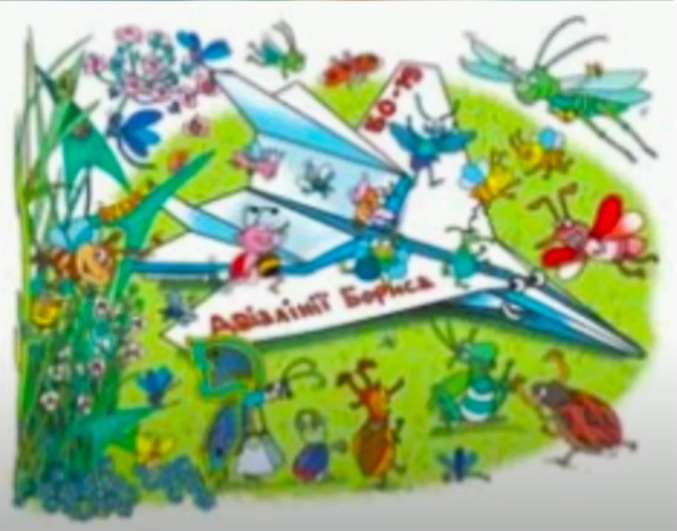 https://youtu.be/Q4CEIxNF3wEМатематикаТема: Обчислення значень виразів. Задачі на знаходження суми двох добутків. Коло і круг.Перейдіть за посиланням і опрацюйте тему: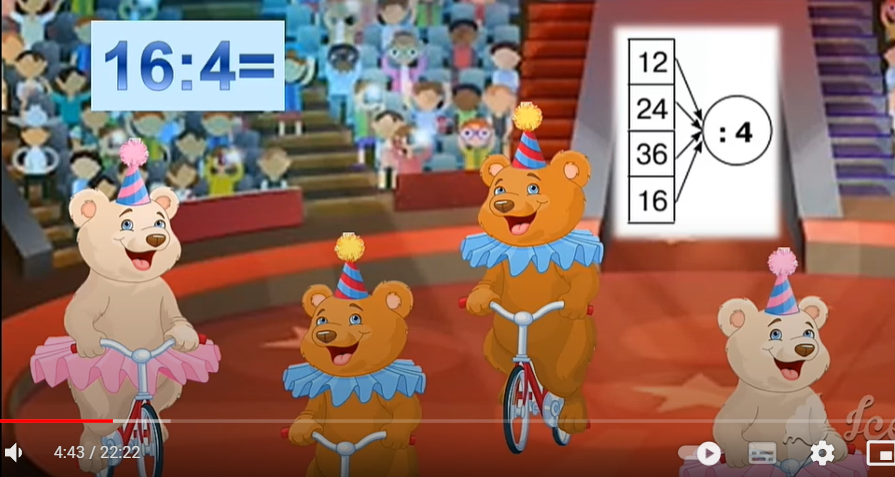 https://youtu.be/tjABGHyRQNUЯДСТема: Рослини влітку. Тварини влітку.Перейдіть за посиланням і опрацюйте тему: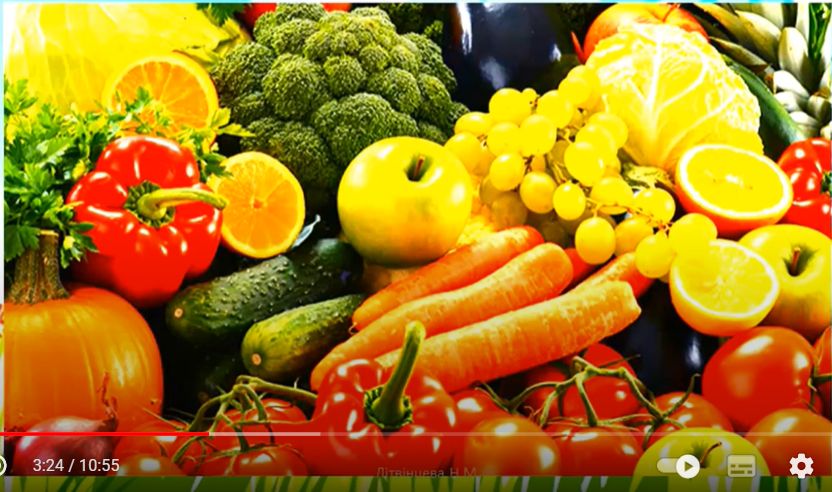 https://youtu.be/kJtHl_9E3AU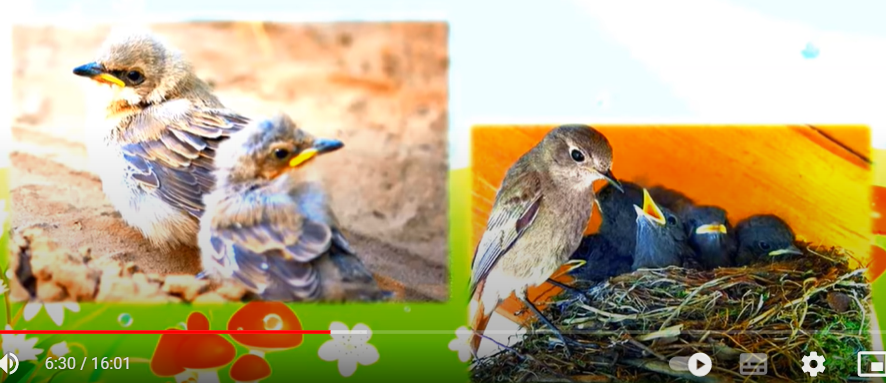 https://youtu.be/0ozf0X9tuN0КРЗТема: Вплив найближчого оточення. Перейдіть за посиланням і передивіться відео: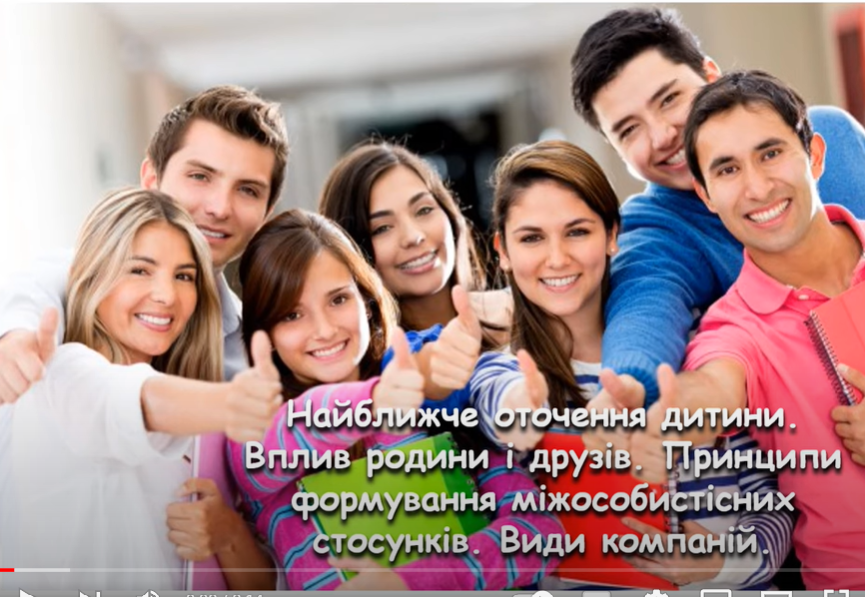 https://youtu.be/19Uzf9X-HjgЛогопедія1. Організаційний момент2. Вправа на дихання “Співай зі мною ”.3. Артикуляційні вправи :- паркан- посмішка- трубочка- гірка- маляр4. Вправа: “Повтори за мною”. Хан, хата, хаос, халат, халва, хід, хор, ходити, художниця, хвіст, хвоя, хвощ.5. Дидикична гра “Один – багато”Халат – халатиХвіст – хвостиХлопець – хлопціХата – хатиХустка – хустки6. Вправа: “Повтори за мною”Горіхова халваСухий хмизХрусткі хлібціМахровий халатХороший запах7. Пальчикові вправи.Укр. моваСпостерігаю за зв’язком речень у текстіhttps://www.youtube.com/watch?v=DmB18XYi4sQЧитанняМ.Вінграновський «Сама собою річка ця тече»https://www.youtube.com/watch?v=5CbVlOWn6coЛогопедіяПовторити артикуляційні вправи ,, Лопатка,, ,,Гірка,, ,,Вітрило,, ,,Смачне варення,, ,, Коник,, ,,Грибок,, ,,Маляр,, ,,Чашка,,Робота з деформованими реченнями https://m.youtube.com/watch?v=dJRMsrd8lZYПовторити чистомовку на автоматизацію звука р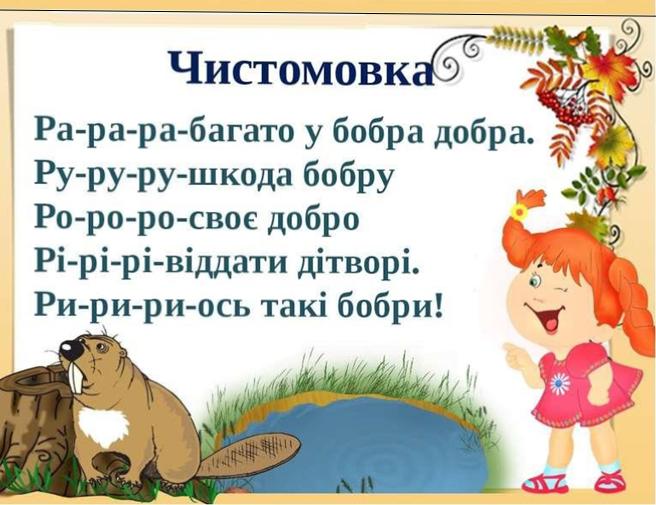 ФізкультураРозминка:https://youtu.be/64WYxKRryGkhttps://www.youtube.com/watch?v=8ETG-v_yjNIВправи з баскетбольним м’ячем: https://youtu.be/s134IGXJzkshttps://youtu.be/B4c7p8X0vzIСилові впр.https://youtu.be/WLGHCNKDJlUhttps://youtu.be/o1ahE6yPmiwРухливі ігри: https://youtu.be/GLF6NPdEBzwУкраїнська моваТема: Будую текст-міркування.Перейдіть за посиланням та опрацюйте тему: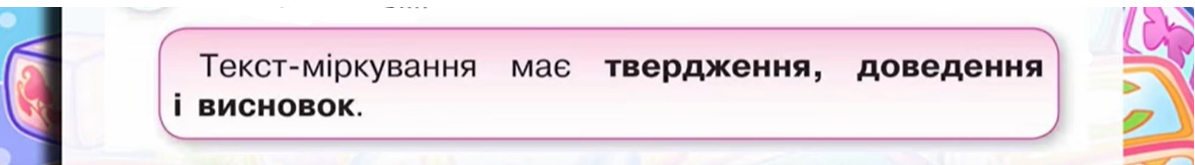 https://youtu.be/r9lzfuL11TYМатематикаТема: Повторення письмового віднімання трицифрових чисел із подвійним переходом через розряд.Перейдіть за посиланням та опрацюйте тему: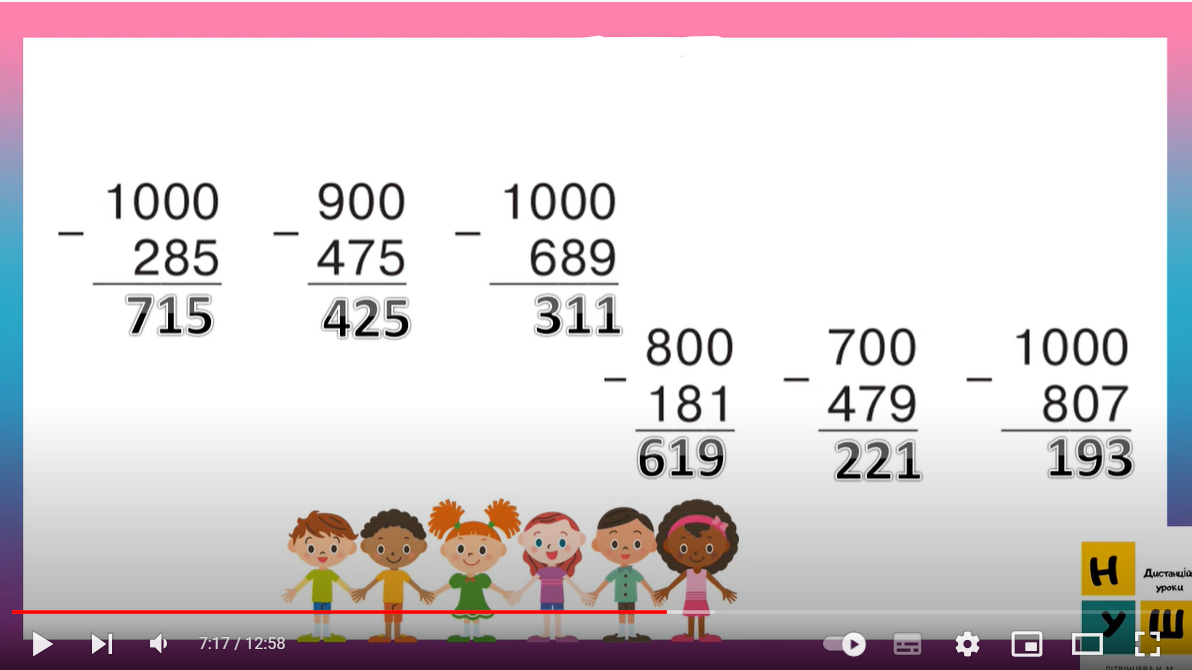 https://youtu.be/FVqv1ADbofYЯДСТема: Співробітництво людей в галузі охорони довкілля, природних багатств.Підручник: стор.147-150Перейдіть за посиланням та передивіться відео: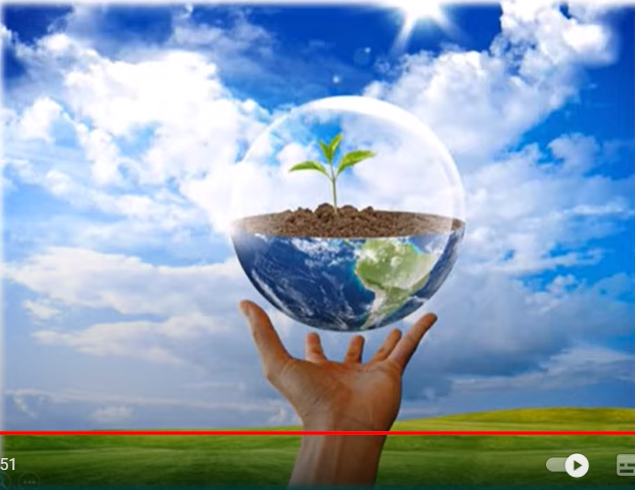 https://youtu.be/4iMf1c87zjcЛогопедія1.Організаційний момент2. Вправа на дихання “Рости, піна!”.Мета: розвиток сильного ротового видиху, активізація губних м’язів.3. Артикуляційні вправи:- велика трубочка- лопаточка- хованки язичка- гойдалка- голочка4. Переказ тексу:Гриць і гусиНа лугу паслися гуси з гусенятами. А Гриця в цей час мама відпустила погуляти. Гриць побачив на лугу гусей і захотів погладити гусеня. Але гуска загоготіла: Га-га-га-га-га – та вщипнула Гриця за ногу. Нога довго боліла. Так Гриць і не погладив гусеня.5.Пальчикові вправи.6. Вивчити віршика:Гуси й ЛюсяУ городі гуси ущипнули Люсю,І боліла у неї довго нога.Я вам, люті гуси!-Погрозила Люся.А вони їй у відповідь: га-га-га!ЛогоритмікаЧистомовки.ФізкультураРозминка:https://youtu.be/64WYxKRryGkhttps://www.youtube.com/watch?v=8ETG-v_yjNIВправи з баскетбольним м’ячем: https://youtu.be/s134IGXJzkshttps://youtu.be/B4c7p8X0vzIСилові впр.https://youtu.be/WLGHCNKDJlUhttps://youtu.be/o1ahE6yPmiwРухливі ігри: https://youtu.be/GLF6NPdEBzwТрудове навчанняhttps://youtu.be/9_06834l63wМузичне мистецтвоЛіто золоте  музика О Янушкевич слова М Ясаковоїhttps://www.youtube.com/watch?v=j85NPWnaopA